เอกสารหมายเลข 1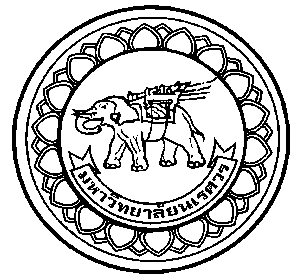 แบบตอบรับ/ปฏิเสธการทาบทามเพื่อเป็นผู้สมควรดำรงตำแหน่งคณบดีคณะมนุษยศาสตร์  มหาวิทยาลัยนเรศวร		ข้าพเจ้า....................................................................................................................................ได้รับทราบการทาบทามให้เป็นผู้สมควรดำรงตำแหน่งคณบดีคณะมนุษยศาสตร์ มหาวิทยาลัยนเรศวรแล้ว จึงเรียนให้คณะกรรมการสรรหาฯ ทราบว่า 		ข้าพเจ้ามีความประสงค์		ตอบรับการทาบทาม และรับทราบสิ่งที่ต้องดำเนินการ ดังนี้		1. จัดส่ง เอกสารหมายเลข 1 จำนวน 1 ชุด และ เอกสารหมายเลข 2 จำนวน 6 ชุด 
ส่งไปที่ สำนักงานสภามหาวิทยาลัย ฝ่ายกิจการสภามหาวิทยาลัย งานสรรหา ติดตามและประเมินผล 
ภายในวันพุธที่ 3 พฤษภาคม 2566 ไม่เกินเวลา 16.30 น. ตามช่องทางการจัดส่งเอกสารที่ได้กำหนดไว้ 		2. จัดส่ง เอกสารนโยบายการบริหารคณะมนุษยศาสตร์ (เอกสารหมายเลข 3) 
จำนวน 6 ชุด พร้อมไฟล์สไลด์ประกอบการนำเสนอฯ ณ จุดลงทะเบียน ก่อนเวลา 10.00 น. ในวันศุกร์ที่ 
19 พฤษภาคม 2566 (วันแสดงวิสัยทัศน์)  		ในระหว่างนี้ หากต้องการติดต่อประสานงานกับข้าพเจ้า สามารถติดต่อข้าพเจ้าได้ทางโทรศัพท์มือถือ หมายเลข................................................และไปรษณีย์อิเล็กทรอนิกส์...................................................		ปฏิเสธการทาบทาม					ลงชื่อ ....................................................................(...................................................................)ผู้ได้รับการเสนอชื่อหมายเหตุ: ผู้ตอบรับการทาบทามจะต้องกำหนดวิสัยทัศน์ พันธกิจ เป้าประสงค์ กลยุทธ์ แนวทางการดำเนินงาน (มาตรการ) รวมทั้งตัวชี้วัดที่สำคัญและค่าเป้าหมาย ให้ครอบคลุมตามพันธกิจของสถาบันอุดมศึกษา
และสอดคล้องกับนโยบายของมหาวิทยาลัย ในช่วง 4 ปี เพื่อใช้เป็นกรอบในการประเมินผลการปฏิบัติงานของคณบดี ในรอบ 1 ปี และรอบ 3 ปี ต่อไป